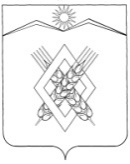 АДМИНИСТРАЦИЯ ХАРЬКОВСКОГО СЕЛЬСКОГО ПОСЕЛЕНИЯ ЛАБИНСКОГО РАЙОНАП О С Т А Н О В Л Е Н И Еот  _08.07.2019                                                                                              № 55_хутор ХарьковскийОб отмене некоторых муниципальных нормативных правовых актов В соответствии Федеральным законом от 6 октября 2003 № 131-ФЗ «Об общих принципах организации местного самоуправления в Российской Федерации», Уставом Харьковского сельского поселения Лабинского района и в связи с приведением муниципальных нормативных правовых актов администрации Харьковского сельского поселения Лабинского района в соответствие с действующим законодательством Российской Федерации, п о с т а н о в л я ю:1. Отменить постановление администрации Харьковского сельского поселения Лабинского района от 22 января 2011 года № 4 «Об утверждении Положения о порядке сдачи квалификационного экзамена муниципальными служащими и оценки их знаний, навыков и умений (профессионального уровня)».2. Ведещему специалисту администрации Харьковского сельского поселения Лабинского района О.В. Филипченко настоящее постановление опубликовать и разместить на официальном сайте администрации Харьковского сельского поселения Лабинского района в информационно-телекоммуникационной сети Интернет3. Контроль за выполнением настоящего постановления оставляю за собой. 4. Постановление вступает в силу со дня его обнародования.	И.о.главы администрации Харьковского сельского поселенияЛабинского района 						           Ю.С. Стрельникова